PUBLIC MEETING NOTICEAgendaARIZONA SET-ASIDE COMMITTEE WILL HOLD A MEETING ONWednesday, January 27, 2021 from 1:30-3:30 PMVIA GOOGLE MEETTeleconference Information‎+1 413-728-2657‬ PIN: 409 940‬#‬‬‬‬‬‬‬           meet.google.com/ruh-vphz-rmw	____________________________________________________________________AGENDA
 CALL TO ORDER Chair Nick Perrera called the meeting to order at 1:35 PM on 1.27.2021. 
ROLL CALLIntroduction of incoming Chair - Aaron (Beau) LindseyNick Perrera – Chair, State Procurement Office – PresentGreg Natvig – Beacon Group, Inc. – Present David Steinmetz – Arizona Industries for the Blind – AbsentChris Gustafson – Arizona State Retirement System – Present Kristen Mackey – Department of Economic Security – PresentValarie Erwin – Department of Transportation – PresentGail Fenkell – Arizona Correctional Industries – Present Monica Attridge - Hozhoni Foundation, Inc. – Present 
APPROVAL OF MINUTES10.28.20 Meeting Motion to approve minutes: Chris Gustafson2nd to the motion: Gail FenkellIn Favor: 7	Against: 0	Abstain:  0Motion carries	 unanimouslyPRESENTATION ON SPO RESOURCES FOR SET-ASIDE PROGRAMReview of State website, APP, and Openbooks - Nick PerreraREPORT ON 1% GOALFY21Q2 Report - Nick PerreraSet aside spend 4,825,408.73 Touchable $ 400,726,704.53 To Date 1.20% (FY21Q2)Entertain questions and comments from committee members FUTURE AGENDA ITEMS Chair will hear requests from members of the committee on issues for future consideration and discussion. CALL TO THE PUBLIC At this time, the committee will hear comments from the public.  Members of the committee may not discuss items that are not specifically identified on the agenda.  Therefore, pursuant to A.R.S. § 38-431.01(G), action taken as a result of public comment will be limited to directing staff to study the matter or scheduling the matter for future consideration and decision at a later date.ADJOURNMENT Chair Nick Perrera adjourned the meeting at 2:01 PM on 1.27.2021.
NEXT MEETING: Wednesday, April 28th, 2021 1:30pm-3:30pm       APPROVAL OF 	DRAFT MINUTES:       	DATE: 1/27/21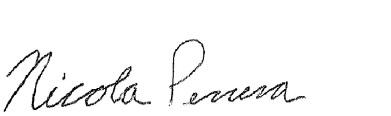 						              Nick Perrera, Chairman		APPROVAL OF FINAL MINUTES:  ___________________ 	       	DATE: _______		        			        Nick Perrera, Chairman					Douglas A. DuceyGovernor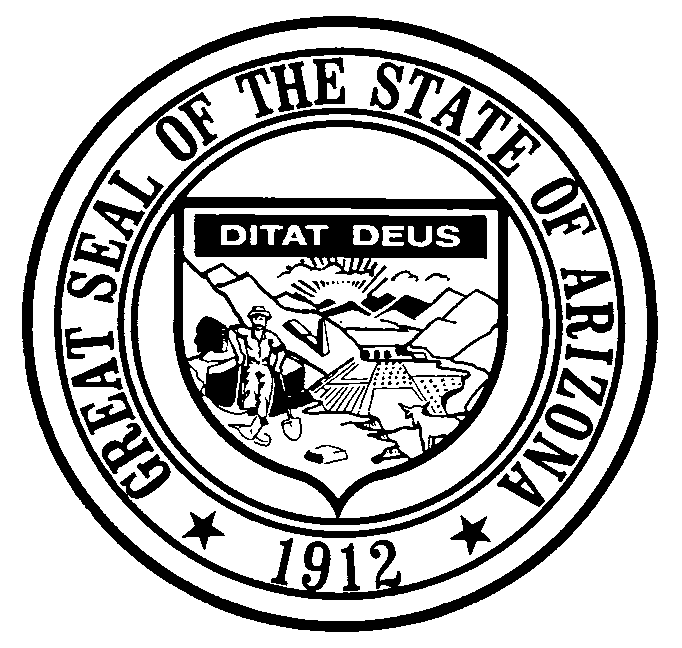 Andy TobinDirectorARIZONA DEPARTMENT OF ADMINISTRATIONSTATE PROCUREMENT OFFICE100 NORTH FIFTEENTH AVENUE  • SUITE 402PHOENIX, ARIZONA 85007(602) 542-5511 (main)     (602) 542-5508 (fax)http://spo.az.gov